 SCHEME OF WORK 2016-17 (Term 1)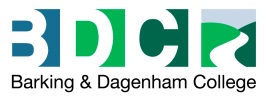 SCHEME OF WORK 2016-17 (Term 3) – Revised at 30 March 2017 Programme NameCourse Code:LevelLevelLevel 3, Year 2 onlyLevel 3, Year 2 onlyLevel 3, Year 2 onlyLevel 3, Year 2 onlyUnit/ModuleTutorialStart date5 September 20165 September 2016End dateEnd date16 December 201616 December 201616 December 201616 December 2016Progress CoachNo of weeks1414Hours per weekHours per week1111Course Aims (or unit outcomes):Self-assess T Shaped Skills and job readinessSet actions for achieving own goals and achievementsUnderstand what is required for 1:1 reviewsUnderstand where to get supportKnow progression routes after Level 3 – Higher Education/Apprenticeships/EmploymentKnow how to search and apply for UCAS/Apprenticeships/EmploymentUnderstand how to write a Personal Statement (where required)Self-assess T Shaped Skills and job readinessSet actions for achieving own goals and achievementsUnderstand what is required for 1:1 reviewsUnderstand where to get supportKnow progression routes after Level 3 – Higher Education/Apprenticeships/EmploymentKnow how to search and apply for UCAS/Apprenticeships/EmploymentUnderstand how to write a Personal Statement (where required)Self-assess T Shaped Skills and job readinessSet actions for achieving own goals and achievementsUnderstand what is required for 1:1 reviewsUnderstand where to get supportKnow progression routes after Level 3 – Higher Education/Apprenticeships/EmploymentKnow how to search and apply for UCAS/Apprenticeships/EmploymentUnderstand how to write a Personal Statement (where required)Self-assess T Shaped Skills and job readinessSet actions for achieving own goals and achievementsUnderstand what is required for 1:1 reviewsUnderstand where to get supportKnow progression routes after Level 3 – Higher Education/Apprenticeships/EmploymentKnow how to search and apply for UCAS/Apprenticeships/EmploymentUnderstand how to write a Personal Statement (where required)Self-assess T Shaped Skills and job readinessSet actions for achieving own goals and achievementsUnderstand what is required for 1:1 reviewsUnderstand where to get supportKnow progression routes after Level 3 – Higher Education/Apprenticeships/EmploymentKnow how to search and apply for UCAS/Apprenticeships/EmploymentUnderstand how to write a Personal Statement (where required)Self-assess T Shaped Skills and job readinessSet actions for achieving own goals and achievementsUnderstand what is required for 1:1 reviewsUnderstand where to get supportKnow progression routes after Level 3 – Higher Education/Apprenticeships/EmploymentKnow how to search and apply for UCAS/Apprenticeships/EmploymentUnderstand how to write a Personal Statement (where required)Self-assess T Shaped Skills and job readinessSet actions for achieving own goals and achievementsUnderstand what is required for 1:1 reviewsUnderstand where to get supportKnow progression routes after Level 3 – Higher Education/Apprenticeships/EmploymentKnow how to search and apply for UCAS/Apprenticeships/EmploymentUnderstand how to write a Personal Statement (where required)Self-assess T Shaped Skills and job readinessSet actions for achieving own goals and achievementsUnderstand what is required for 1:1 reviewsUnderstand where to get supportKnow progression routes after Level 3 – Higher Education/Apprenticeships/EmploymentKnow how to search and apply for UCAS/Apprenticeships/EmploymentUnderstand how to write a Personal Statement (where required)Self-assess T Shaped Skills and job readinessSet actions for achieving own goals and achievementsUnderstand what is required for 1:1 reviewsUnderstand where to get supportKnow progression routes after Level 3 – Higher Education/Apprenticeships/EmploymentKnow how to search and apply for UCAS/Apprenticeships/EmploymentUnderstand how to write a Personal Statement (where required)Self-assess T Shaped Skills and job readinessSet actions for achieving own goals and achievementsUnderstand what is required for 1:1 reviewsUnderstand where to get supportKnow progression routes after Level 3 – Higher Education/Apprenticeships/EmploymentKnow how to search and apply for UCAS/Apprenticeships/EmploymentUnderstand how to write a Personal Statement (where required)Week No/dateTopic/ ContentTopic/ ContentTopic/ ContentProgress Coach ActivityProgress Coach ActivityReviewsReviewsCollege Themes & Events(could be developed in TLA delivery this week)College Themes & Events(could be developed in TLA delivery this week)1.5th Sept 2016Induction:Role of Progress CoachReporting absencePurpose and importance of group tutorials/1:1 reviewsApp BDCPlusInduction:Role of Progress CoachReporting absencePurpose and importance of group tutorials/1:1 reviewsApp BDCPlusInduction:Role of Progress CoachReporting absencePurpose and importance of group tutorials/1:1 reviewsApp BDCPlusGo through Tutorial Essentials Induction checklistGo through Tutorial Essentials Induction checklistInduction WeekInduction Week2.12th Sept 2016Intro to eTracker (My Profile)Student disciplinaryStudent code of conductGroup contractIntro to eTracker (My Profile)Student disciplinaryStudent code of conductGroup contractIntro to eTracker (My Profile)Student disciplinaryStudent code of conductGroup contractGo through Tutorial Essentials Induction checklistInduction for any late startersGo through Tutorial Essentials Induction checklistInduction for any late starters3.19th Sept 2016Personal goalsShort/long term goalsPersonal goalsShort/long term goalsPersonal goalsShort/long term goalsGo through Tutorial Essentials Induction checklistInduction for any late startersGo through Tutorial Essentials Induction checklistInduction for any late startersJeans for Genes DayJeans for Genes Day4.26th Sept 2016Early at Risk processRight choiceEnrichment (T Shaped Skills Development)Employability PassportBDC Job ShopEarly at Risk processRight choiceEnrichment (T Shaped Skills Development)Employability PassportBDC Job ShopEarly at Risk processRight choiceEnrichment (T Shaped Skills Development)Employability PassportBDC Job ShopTransfer Week – Ensure any transfers are discussed with team and CTLGo through Tutorial Essentials Induction checklistInduction for any late startersTransfer Week – Ensure any transfers are discussed with team and CTLGo through Tutorial Essentials Induction checklistInduction for any late startersPrincipal Welcome EveRush Green only 28/9/16TSA only 6/10/16International Day of PeacePrincipal Welcome EveRush Green only 28/9/16TSA only 6/10/16International Day of Peace5.03rd Oct 2016Target setting Getting startedPreparing for 1:1 reviewsLook at Careers CoachTarget setting Getting startedPreparing for 1:1 reviewsLook at Careers CoachTarget setting Getting startedPreparing for 1:1 reviewsLook at Careers CoachGo through Tutorial Essentials Induction checklistInduction for any late starters1:1 Focus:Initial assessment incl prior achievements and diagnosticSupport needsPersonal qualitiesAchievements and successesStrengths and weaknessesAction plan & set agreed targetsCareers Coach handoutGo through Tutorial Essentials Induction checklistInduction for any late starters1:1 Focus:Initial assessment incl prior achievements and diagnosticSupport needsPersonal qualitiesAchievements and successesStrengths and weaknessesAction plan & set agreed targetsCareers Coach handoutSubject Review WeekSubject Review WeekMarket Maker (business idea generation)Market Maker (business idea generation)6.10th Oct 2016Subject Review:  Getting Started/Settling InInduction Lockdown:Look at National Careers Service to see skills required for careers in vocational choice for ‘T’ Shaped Skills and updateSubject Review:  Getting Started/Settling InInduction Lockdown:Look at National Careers Service to see skills required for careers in vocational choice for ‘T’ Shaped Skills and updateSubject Review:  Getting Started/Settling InInduction Lockdown:Look at National Careers Service to see skills required for careers in vocational choice for ‘T’ Shaped Skills and update1:1 Focus:Initial assessment incl prior achievements and diagnostic, support needs, personal qualities, achievements and successes,strengths and weaknesses, action plan & set agreed targetsNational Careers Service handout1:1 Focus:Initial assessment incl prior achievements and diagnostic, support needs, personal qualities, achievements and successes,strengths and weaknesses, action plan & set agreed targetsNational Careers Service handoutSubject Review WeekSubject Review WeekBlack History MonthWorld Mental Health Day 10th OctoberBlack History MonthWorld Mental Health Day 10th October7.17th Oct 2016Subject  Review Week: Getting Started/Settling inUnderstand progression routes after L3 – HE/Apprenticeships/EmploymentIntroduction to UCAS/Apprenticeships websiteSubject  Review Week: Getting Started/Settling inUnderstand progression routes after L3 – HE/Apprenticeships/EmploymentIntroduction to UCAS/Apprenticeships websiteSubject  Review Week: Getting Started/Settling inUnderstand progression routes after L3 – HE/Apprenticeships/EmploymentIntroduction to UCAS/Apprenticeships website1:1 Focus:Initial assessment incl prior achievements and diagnostic, support needs, personal qualities, achievements and successes,strengths and weaknesses, action plan & set agreed targetse-tutorial1:1 Focus:Initial assessment incl prior achievements and diagnostic, support needs, personal qualities, achievements and successes,strengths and weaknesses, action plan & set agreed targetse-tutorialSubject Review WeekSubject Review WeekHalf Term  24th Oct 2016 Half Term  24th Oct 2016 Half Term  24th Oct 2016 Half Term  24th Oct 2016 Half Term  24th Oct 2016 Half Term  24th Oct 2016 Half Term  24th Oct 2016 Half Term  24th Oct 2016 Half Term  24th Oct 2016 Half Term  24th Oct 2016 8.31st Oct 2016Progress Review Week:  Getting Started/Settling inRegister for UCASHow to search for Universities & coursesProgress Review Week:  Getting Started/Settling inRegister for UCASHow to search for Universities & coursesProgress Review Week:  Getting Started/Settling inRegister for UCASHow to search for Universities & courses1:1 Focus:Learners who have not returned from half termInitial assessment incl prior achievements and diagnostic, support needs, personal qualities, achievements and successes,strengths and weaknesses, action plan & set agreed targetse-tutorial1:1 Focus:Learners who have not returned from half termInitial assessment incl prior achievements and diagnostic, support needs, personal qualities, achievements and successes,strengths and weaknesses, action plan & set agreed targetse-tutorialProgress Review WeekProgress Review WeekProgress Review Week9.07th Nov 2016What Universities are looking for in a Personal StatementStudent Finance UK giving talks on Loans for HE and how to apply on 10/11/16(Possible Higher Education Fair for students to attend (Thurs 10/11/16). To be confirmed(Look out for Personal Statement Workshops being held by Careers)Review & target settinge-tutorialPossible HE Fair10/11/16 - tbcArmistice Day10.14th Nov 2016Preparing for University:Writing a Personal StatementLooking for Courses/UniversitiesReview & target settinge-tutorial(TSA Only)  Parent/Carers Eve 15/8/16(Rush Green only) Parents/Carers Eve Weds 16/11/16The Skills Show 2016 17 – 19 November at NEC, BirminghamAnti-Bullying WeekGlobal Enterprise week11.21st Nov 2016BIG TUTORIAL:  SAFE COLLEGE WEEK – Various activities will be advertised around college and in the Daily Bulletin – details to follow of activities and booking students in.BDC online has You Tube clips on:  cyberbullying and sexting, homophobic, physical,  racial, text/email bullying and unintended and verbal bullying.BIG TUTORIAL:  SAFE COLLEGE WEEK – Various activities will be advertised around college and in the Daily Bulletin – details to follow of activities and booking students in.BDC online has You Tube clips on:  cyberbullying and sexting, homophobic, physical,  racial, text/email bullying and unintended and verbal bullying.Subject Review Week Big Tutorial: Safe College Week (Inc. IT safety)12.28th Nov 2016Preparing for University:Writing a Personal StatementLooking for Courses/Universities1:1 Focus:Review of previous action plan and update. Self -assessment T Shaped Skills update progress towards Employability PassportReview of achievements and successes including subject reviewsReview of support needsReview of study programme based on intended destination, career goals, achievements and progressSubject Review WeekWorld Aids Day13.05th Dec 2016Preparing for University:Writing a Personal StatementLooking for Courses/Universities1:1 Focus:Review of previous action plan and update. Self-assessment T Shaped Skills update progress towards Employability PassportReview of achievements and successes including subject reviewsReview of support needsReview of study programme based on intended destination, career goals, achievements and progressSubject Review WeekInternational Human Rights DaySkills London 2016 09 & 10 December at ExCeL14.12th Dec 2016Preparing for University:Writing a Personal StatementLooking for Courses/Universities1:1 Focus:Review of previous action plan and update. Self-assessment T Shaped Skills update progress towards Employability PassportReview of achievements and successes including subject reviewsReview of support needsReview of study programme based on intended destination, career goals, achievements and progressProgress Review WeekChristmas and New Year Holiday -  2 weeks commencing Monday  19th December 2016Christmas and New Year Holiday -  2 weeks commencing Monday  19th December 2016Christmas and New Year Holiday -  2 weeks commencing Monday  19th December 2016Christmas and New Year Holiday -  2 weeks commencing Monday  19th December 2016Christmas and New Year Holiday -  2 weeks commencing Monday  19th December 2016Programme NameCourse Code:LevelsLevel 3Unit/ModuleTUTORIALStartDate:4 January 2017End date30 June 2017Progress CoachNo. of weeks13Hours per week1You must keep to the scheduled Subject and Progress Review Weeks Subject Review:     23 January 2017 Progress Review:   30 January 2017 & 6 February 207Subject Review:     20 March 2017Progress Review:    27 March 2017 & 3 April 2017You must keep to the scheduled Subject and Progress Review Weeks Subject Review:     23 January 2017 Progress Review:   30 January 2017 & 6 February 207Subject Review:     20 March 2017Progress Review:    27 March 2017 & 3 April 2017You must keep to the scheduled Subject and Progress Review Weeks Subject Review:     23 January 2017 Progress Review:   30 January 2017 & 6 February 207Subject Review:     20 March 2017Progress Review:    27 March 2017 & 3 April 2017You must keep to the scheduled Subject and Progress Review Weeks Subject Review:     23 January 2017 Progress Review:   30 January 2017 & 6 February 207Subject Review:     20 March 2017Progress Review:    27 March 2017 & 3 April 2017You must keep to the scheduled Subject and Progress Review Weeks Subject Review:     23 January 2017 Progress Review:   30 January 2017 & 6 February 207Subject Review:     20 March 2017Progress Review:    27 March 2017 & 3 April 2017You must keep to the scheduled Subject and Progress Review Weeks Subject Review:     23 January 2017 Progress Review:   30 January 2017 & 6 February 207Subject Review:     20 March 2017Progress Review:    27 March 2017 & 3 April 2017Week No/DateWeek No/DateTopic/ContentProgress Coach activityAssessment of student learningRelevant Information164 Jan164 JanFollow up learners back from holidaysRe-induction activitiesFollow up returners from holiday1:1 Review and target setting(at Risk Learners) red/amberSupport induction activitiesUse eTrackerComplete induction activities179 Jan179 JanSafeguarding Activity: ‘Online Grooming’(Level 3 Year 2 – UCAS)1:1 Review and target setting(at Risk learners) red/amberActivity/DVD/discussion1816 Jan1816 JanSafeguarding Activity: ‘Is it Rape’?Level 3 Year 2 – UCAS)1:1 Focus ‘At Risk’ learnersActivity/DVD/discussionWeek No/DateWeek No/DateTopic/ContentProgress Coach activityAssessment of student learningRelevant Information1923 Jan1923 JanMotivation1:1 Focus ‘At Risk’ learnersActivitySubject Review Week2030 Jan2030 JanSubject Review WeekLGBT Progress Review WeekComplete activityProgress Review WeekLesbian, Gay, Bisexual and Transgender history month216 FebInternational Women’s DayInternational Women’s DayProgress Review Week1:1 Reviews/ set targets Attendance dataComplete e-trackerT Shaped Skills self-assessment update, Review of achievements and successes including subject reviewMonitor e-learningProgress ReviewComplete activityProgress Review WeekInternational Women’s Day13 FebHALF TERMHALF TERMHALF TERMHALF TERMHALF TERM2220 FebCollege surveysRun a CV from e-Tracker (in preparation for using Reed Resources)College surveysRun a CV from e-Tracker (in preparation for using Reed Resources)1:1 Review / set targetsAttendance dataCompletion of surveysCompletion of own CVParents’/Carers’ Reports to be sent outCollege surveysWeek No/DateTopic/ContentProgress Coach ActivityProgress Coach ActivityAssessment of Student LearningRelevant Information2327 FebComplete Bestest Formative AssessmentEnsure all students have completed the College SurveysComplete Bestest Formative AssessmentEnsure all students have completed the College Surveys1:1 Reviews/set targetsAttendance dataCompletion of Reed e-Learning formative assessmentRush Green Parents/Carers’ Evening 2/3/17246 MarPreparation for Work Week & Inspiration Day - Various activities will be available:Apprenticeships, Films, Employers coming into college – programme will be sent outPreparation for Work Week & Inspiration Day - Various activities will be available:Apprenticeships, Films, Employers coming into college – programme will be sent outPreparation for Work Week & Inspiration Day - Various activities will be available:Apprenticeships, Films, Employers coming into college – programme will be sent outPreparation for Work Week & Inspiration Day - Various activities will be available:Apprenticeships, Films, Employers coming into college – programme will be sent outNational Careers & Apprenticeship Week2513 MarJob Search & Interview Techniques1:1 Reviews / set targetsAttendance data1:1 Reviews / set targetsAttendance dataCompletion of Reed e-Learning resources2620 MarWorkplace behaviours & motivationCompletion of Reed e-Learning resourcesSubject Review WeekTSA Parents/Carers’ Eve 22/3/17If they have 90% attendance, good punctuality, and have completed all Reed resources they can get BRONZE PASSPORT2727 MarHEALTHY COLLEGE WEEK – Activities to be booked in – Details of events will be advertised   Progress Review Week:  Making PlansDiscuss career goals/aspirations based on intended destinationComplete e-trackerT Shaped Skills self-assessment update, Review of achievements and successes including subject reviewMonitor e-learningProgress Review Week:  Making PlansDiscuss career goals/aspirations based on intended destinationComplete e-trackerT Shaped Skills self-assessment update, Review of achievements and successes including subject reviewMonitor e-learningProgress Review Week  283 AprilProfessionalism & ResilienceProgress Review WeekProgress Review WeekCompletion of Reed e-Learning resourcesProgress Review Week10/417/4               EASTER HOLIDAYS10/417/4               EASTER HOLIDAYS10/417/4               EASTER HOLIDAYS10/417/4               EASTER HOLIDAYS10/417/4               EASTER HOLIDAYS10/417/4               EASTER HOLIDAYSProgramme NameCourse Code:LevelsL2 & L3 Unit/ModuleTUTORIALStartDate:24 April 2017End date30 June 2017Progress CoachNo. of weeksHours per week1You must keep to the scheduled Subject and Progress Review Weeks (4 weeks each time)Subject Review:        8 May 2017Progress Review:    15 May 2017 & 22 May 2017You must keep to the scheduled Subject and Progress Review Weeks (4 weeks each time)Subject Review:        8 May 2017Progress Review:    15 May 2017 & 22 May 2017You must keep to the scheduled Subject and Progress Review Weeks (4 weeks each time)Subject Review:        8 May 2017Progress Review:    15 May 2017 & 22 May 2017You must keep to the scheduled Subject and Progress Review Weeks (4 weeks each time)Subject Review:        8 May 2017Progress Review:    15 May 2017 & 22 May 2017You must keep to the scheduled Subject and Progress Review Weeks (4 weeks each time)Subject Review:        8 May 2017Progress Review:    15 May 2017 & 22 May 2017You must keep to the scheduled Subject and Progress Review Weeks (4 weeks each time)Subject Review:        8 May 2017Progress Review:    15 May 2017 & 22 May 2017Week No/DateTopic/ContentProgress Coach activityAssessment of student learningRelevant Information2924 AprOrganisation & Sociability1:1 Reviews / set targetsAttendance dataMoving on:  Discuss career goals/aspirations based on intended destinationComplete e-tracker.  T Shaped Skills self-assessment update, Review of achievements and successes including subject reviewMonitor e-learningCompletion of Reed e-Learning resources301 MayInitiative1:1 Reviews / set targetsAttendance dataCompletion of Reed e-Learning resources318 MayTake Bestest Summative assessment1:1 Reviews/set targetsAttendance dataCompletion of Reed Learning Summative assessmentSubject Review Week3215 MayProgress Review WeekUpdate own CVProgression:  Planning on progression (what will the students need to know before they decide what they are doing in September 2017).  All progression forms to be completed. Any referrals made where relevantProgress Review Week: Progress Review WeekIf students have Bronze Passport and:90% attendance and good punctualityAll coursework up-to-date on eTrackerCompleted the Reed x 6 resourcesCompleted a CV and covering letter and rated as ‘Good)  they can get SILVER PASSPORT3322 MayCatch up week Students who have not completed progression formsPreparing for final reviewProgress Review WeekProgress Review Week29 MayHALF TERMHALF TERMHALF TERMHALF TERMWeek No/DateTopic/ContentProgress Coach ActivityAssessment of student learningRelevant Information3429 MayPreparing for progression/Catch up/Employability PassportFollow up of non returnersDiscuss career goals/aspirations based on intended destinationComplete e-tracker.  T Shaped Skills self-assessment update, Review of achievements and successes including subject review35 5 JunePreparing for progression/Catch up/Employability PassportDiscuss career goals/aspirations based on intended destinationComplete e-tracker.  T Shaped Skills self-assessment update, Review of achievements and successes including subject review1:1 Review: Achievements/At Risk3612 JunePreparing for progression/Catch up/Employability PassportDiscuss career goals/aspirations based on intended destinationComplete e-tracker.  T Shaped Skills self-assessment update, Review of achievements and successes including subject review1:1 Review: Achievements/At Risk3619 JuneCelebrating AchievementCelebrating AchievementCelebrating AchievementCelebrating Achievement3728 JuneCelebrating AchievementCelebrating AchievementCelebrating AchievementCelebrating Achievement